竞价文件采购方式：线上竞价项目名称：广东省肇庆监狱警察职工文体活动中心健身房器材设施和照明灯具采购项目广东省肇庆监狱工会委员会云采链（广州）信息科技有限公司二〇二四年四月第一章 竞价须知本项目通过云采链线上采购一体化平台（www.choicelink.cn）进行竞价，参与竞价的供应商必须登录平台进行注册，注册成功后方可参与项目竞价。语言要求供应商提交的响应文件以及供应商与采购人或平台就有关项目的所有来往函电均应使用中文书写。供应商提交的文件或资料可以用另一种语言，但相应内容应附有中文翻译本，由翻译机构盖章或者翻译人员签名。两种语言不一致时以中文翻译本为准。在云采链平台参与项目竞价后放弃成交资格超过三次（含三次）的供应商连同该供应商同一法人名下所有公司将被列入平台黑名单，永久不得参与平台的项目竞价。竞价须知竞价说明参与竞价的供应商应承担所有与准备和参加竞价有关的费用，不论竞价的结果如何，采购人和代理机构均无义务和责任承担这些费用。参与竞价的供应商必须按竞价附件的格式填写，不得随意增加或删除表格内容。除单价、金额或项目要求填写的内容外，不得擅自改动竞价附件内容，否则将有可能影响成交结果，不推荐为成交候选人。参与竞价的供应商需对采购需求书的所有条款进行整体响应，采购需求书条款若有一条负偏离或不响应，不推荐为成交候选人。若成交供应商自身原因无法完成本项目，则采购人有权利保留追究责任。成交供应商因自身原因被取消成交资格，采购人可重新启动采购或按竞价公告规定顺延推选符合要求的供应商作为成交供应商。若本项目竞价采购失败，采购人将重新采购，届时采购人有权根据项目具体情况，决定重新采购项目的采购方式。成交供应商若无正当理由恶意放弃成交资格，采购人有权将拒绝其参加本项目重新组织的竞价采购活动。如采购人或代理机构在审核或复核参与竞价的供应商所提交的竞价资料时，供应商须无条件配合；期间若发现存在弄虚作假或相关的失信记录或违反国家法律法规等相关的不良情形，采购人可取消其成交资格并保留追究责任的权力。参与竞价的供应商向我司咨询的有关项目事项，一切以竞价文件规定和竞价公告规定以及本公司的书面答复为准，其他一切形式均为个人意见，不代表本公司的意见。参与竞价的供应商应认真阅读、并充分理解竞价文件的全部内容（包括所有的补充、修改内容重要事项、格式、条款、服务要求和技术规范、参数及要求等）。供应商没有按照竞价文件要求提交全部资料，或者参与竞价所上传的文件没有对竞价文件在各方面都作出实质性响应是供应商的风险，有可能导致其竞价被拒绝，或被认定为无效竞价。采购人有权拒绝接受任何不合格的货物或服务，由此产生的费用及相关后果均由成交供应商自行承担。供应商认为竞价结果损害其权益的，应按照云采链平台相关指引在规定的时间内向采购人或代理机构提交书面质疑，不提交的视为无异议，逾期提交将不予受理。本竞价公告和竞价文件的解释权归“云采链线上采购一体化平台”所有。竞价文件的澄清或修改采购人或者采购代理机构可以对已发出的竞价文件进行必要的澄清或者修改。澄清或者修改的内容将在云采链平台上发布澄清（更正/变更）公告。无论澄清或者修改的内容是否影响竞价，平台将以短信形式通知所有的报名供应商；报名供应商应按要求履行相应的义务；如报名截止时间少于一个工作日的，采购人或者采购代理机构应当相应顺延报名的截止时间。采购人或者采购代理机构发出的澄清或修改（更正/变更）的内容为竞价文件的组成部分，并对供应商具有约束力。报名要求（参与竞价的供应商资质要求: 报名时需要提供以下盖章资料，并对上传的报名文件资料承担责任）提供在中华人民共和国境内注册的法人或其他组织的营业执照或事业单位法人证书或社会团体法人登记证书复印件，如响应供应商为自然人的提供自然人身份证明复印件；如国家另有规定的，则从其规定（分公司参与竞价，须取得具有法人资格的总公司（总所）出具给分公司的授权书，并提供总公司（总所）和分公司的营业执照（执业许可证）复印件。已由总公司（总所）授权的，总公司（总所）取得的相关资质证书对分公司有效，法律法规或者行业另有规定的除外）；报名供应商须是：具有良好的商业信誉和健全的财务会计制度；有依法缴纳税收和社会保障资金的良好记录；具有履行合同所必需的设备和专业技术能力；参加采购活动前3年内在经营活动中没有重大违法记录的书面声明；具备法律、行政法规规定的其他条件；法定代表人或单位负责人与所参投的本项目其他供应商的法定代表人或单位负责人不为同一人且与其他供应商之间不存在直接控股、管理关系；本项目不接受转包分包且不接受联合体参与竞价（提供《供应商资格声明函》，格式见附件）；供应商完全响应本项目采购需求的条款、内容及要求的，提供采购需求书响应声明函即可，格式详见附件。报价要求（报价时需要提供以下盖章资料，并对上传的竞价文件资料承担责任）通过报名供应商应根据本公告要求，在规定的竞价时间内对采购项目进行报价，同时按本公告要求完整、真实、准确地填写并上传相应报价附件（上传报价表）。公告中的报价次数指报价期间供应商可进行的最多报价次数。如报价次数为2次，指供应商最多可进行2次报价。如供应商只进行1次报价，则以此次报价为准；如供应商因报价有误或其他原因需重新进行第2次报价，则以第2次报价为准，以此类推。确定成交候选人本项目以下浮率形式进行报价，如项目存在最高限价或单价最高限价，成交总金额（单价）=最高限价（单价最高限价）×（1-下浮率）。报价时间截止后，系统按下浮率由高到低顺序排列，下浮率最高的为第一成交候选人，报下浮率相同的，按报价时间在前的为第一成交候选人；报下浮率次高的为第二成交候选人，以此类推。（示例：如A项目采购一批饮用水，以实际供应量进行结算，该项目以下浮率形式报价，饮用水预算单价为20元/桶，某供应商报下浮率为10%，则成交单价=20元/桶*（1-10%）=18元/桶）。无效报价下浮率报价没有大于或等于100%，也没有为负数，且是固定唯一值的，否则为无效报价。参与竞价的供应商报价超过最高限价或低于最低限价或超过项目对应产品单项最高限价的视为无效报价。参与竞价的供应商须提供本项目要求的资质文件，如果不按公告规定或竞价文件要求等相关规定提供符合要求的资质文件，将被视为无效报价。参与竞价的供应商须对本项目采购内容进行整体报价，任何只对其中一部分内容进行的报价都被视为无效报价。报价表以及有报价供应商落款的报价文件必须加盖报价供应商公章，否则视为无效报价。大写金额和小写金额不一致的，以大写金额为准；单价金额小数点或者百分比有明显错位的，以报价表的总价为准，并修改单价；总价金额与按单价汇总金额不一致的，以单价金额计算结果为准；不接受总价优惠折扣形式的报价，供应商应将对项目的优惠直接在清单报价中体现出来。如果供应商不接受对其错误的更正，其报价将被视为无效报价。按有关法律、法规、规章属于报价无效的。有下列情形之一的，视为串通竞价，其报价无效：存在单位负责人为同一人或存在控股、管理关系的不同单位参与同一竞价项目；不同供应商的响应文件由同一单位或者个人编制；不同供应商委托同一单位或者个人办理竞价事宜；不同供应商使用同一IP地址参与竞价；不同供应商的响应文件载明的项目管理成员或者联系人员为同一人；不同供应商的响应文件异常一致或者报价呈规律性差异；不同供应商的响应文件相互混淆；不同供应商的平台使用费从同一单位或者个人的账户转出。竞价活动失败出现下列情况的，本项目竞价活动失败：有效报名供应商不足3家；有效报价供应商不足3家。2.出现影响采购公正的违法、违规行为的。3.因重大变故，采购任务取消的。使用费1.成交供应商须向平台服务商云采链线上采购一体化平台缴纳平台使用费，金额为成交金额的1.5%（四舍五入取整数）。2.成交供应商无正当理由放弃成交资格的必须按竞价公告等相关规定缴纳相应的平台使用费。3.如确实因不可抗力放弃成交资格的，应在不可抗力发生后三个工作日内予以通知采购代理机构并提供相关的证明；如逾期，采购代理机构不予退还平台使用费。联系方式1、采购人联系人及联系方式：
广东省肇庆监狱业务咨询部门电话 0758-3173863。
2、纪检监督部门：
广东省肇庆监狱纪检监督部门电话 0758—3173809。3、扫码关注微信公众号“云采链互联服务平台”，即可在线咨询相关事项。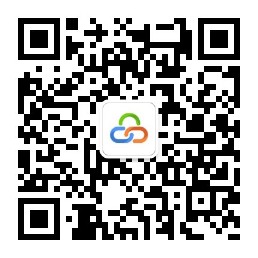 第二章 采购需求书说明：响应供应商须对本项目进行整体响应，任何只对其中一部分进行的响应都被视为无效响应。 项目一览表项目最高限价本项目总限价为207538元。商品规格成交供应商负责货物采购、包装、仓储、运输、搬运、安装及安装后调试验收合格之前及质保期与备品备件发生的所有含税费用及与本项目有关的一切费用。技术商务要求成交供应商为所投健身器材品牌制造商或其合法代理经销商，具备相应的服务保障能力，若成交供应商为经销商，签订合同时时需提供健身器材品牌代理经销授权书或相关授权证明材料，同时提供健身器材品牌制造商出具的本项目授权及项目售后服务承诺函（原件备查）。交货要求及验收要求1、交货要求交货期：该项目合同签订之日起30个工作日内完成供货、运输、搬运、安装、调试全部工作，并确保所有健身器材、照明灯具及地垫的正常使用。    交货地点：具体地点由采购人指定。成交供应商承担物流发货费用，物流运输期间的保管、灭失等风险均由成交供应商负责。2、成交供应商应按采购人要求将货物安全规范安装在指定位置，并将设备完整的用户手册、保养手册、有关单证资料及配备件、随机工具等资料或材料交付采购人。3、所供商品必须符合国家行业生产及经营标准，货真价实，各个器材均能提供相应批次的合格检验证明和品牌厂家出厂证明，并提供生产厂家地址及联系方式。4、所供货物必须各项技术指标完全符合国家有关质量检测、环保标准及产品出厂标准。5、所有货物指标要符合国家强制性标准要求。6、成交供应商所供货物必须符合报价文件及相关标准、要求。7、成交供应商所提供给采购人的货物必须能够提供并核验合格证明和品牌商出厂证明。8、货物必须按时按量按质运输到采购人指定地点。采购人收到货物后当场对货物的产品形式、规格、数量、质量和外包装等进行验收后签收，不得无理由拒绝签收，如有异议应在签收单上注明；如存在签收时无法发现的产品质量问题，采购人应在验收后 7 日内书面通知成交供应商， 成交供应商应在 24 小时内与采购人核实相关情况，并在 48 小时内完成退换货事宜。逾期未提出书面异议的，视为验收合格。 8、运输时需做到防摔、防损坏，如易损坏的商品需与其他物品单独分开包装并用气泡垫包裹，若不适当的包装方式导致货物在运输过程中有任何损坏由乙方负责。9、成交供应商不得提供合同以外的其他品牌商品供货。如成交供应商以次充好，提供的产品不符合采购要求或者达不到报名报价时响应的产品要求，采购人有权立即单方解除本项目合同，没收全部履约保证金，并将成交供应商列入采购黑名单，一年内不得参与采购人的项目竞价。质量保证及售后服务    1、免费质保期限：整机1年，电机保修三年，质保期自项目验收合格之日起算。质保期内，成交供应商应对所提供的货物实行包修、包换、包维护保养服务。质保期内，如设备或零件因非人为因素出现故障而造成停用的，则该设备的质保期按停用时间相应延长。2、免费质保期内售后服务要求：（1）成交供应商负责对其提供的产品进行维修，不再向采购人收取任何费用。（2）成交供应商免费质保的范围包括供货的全部健身器材设备、材料及器材零部件。（3）完成器材安装调试后60天内如器材有出现故障及问题的，采购人有权提出更换，成交供应商须无条件免费进行更换。（4）质保期内，器材经2次维护仍存在故障问题的，采购人有权提出更换，成交供应商须在采购人提出更换要求10日内无条件免费进行更换；质保期内，接到采购人的器材维修通知后，成交供应商须3天内上门服务完成维修。如成交供应商怠于或拒绝履行质保义务的，采购人有权自行寻找第三方协助解决，因此产生的费用由成交供应商单方承担。4、器材验收完成后两年内为维护期，维护期内，成交供应商应免费每三个月上门进行一次常规保养，确保产品正常使用。维护期内零部件更换必须使用原厂零部件，备品备件、维修更换及维修工人交通食宿等一切产生的费用由成交供应商单方承担。产品故障报修，成交供应商应在3小时内响应，24小时内到达现场并有效处置，非因零部件损坏原因造成的应在48小时内维修完毕确保正常使用。8、成交供应商根据采购需求完成货物安装调试后，如在这过程中接到采购人对货物及服务相关的问题（包括产品质量、投诉等）时，应在接到通知两小时内进行响应，并在 24 小时内对所发生的问题进行调查后回复（包括电话及文本回复）；若在 24 小时内未能得到妥善处理的，成交供应商须承担相应的责任，并在五个工作日内补货。如果拒不补货，在履约保证金内按缺少物品的价格扣除。 付款方式1、本项目以财政付款转帐方式支付，货物到达采购人指定地点并交付验收合格之后，成交供应商凭以下材料申请办理支付手续：（1）合同（含成交货物名称规格及单价）；（2）验收报告（或验收单）；（3）成交供应商向采购人提供的邮寄信息单；（4）成交供应商向采购人开具的正式发票；2、货物验收合格后30个工作日内办理财政支付手续，按财政支付程序，支付合同总价的100%货款。成交供应商不得逾期供货或怠于提供相应服务。其他要求1、由于采购人工作的特殊性，成交供应商应做好其单位工作人员的教育工作，遵守采购人单位各项规定。2、成交供应商所提供货物，必须符合国家有关规范和环保要求及采购人的技术商务要求，并提供货物的合格证明。所有货物、工程及服务不得侵犯第三方版权、专利、税费等。3、成交供应商需在确定成交之日起三个工作日内，安排法定代表人或委托代理人到甲方所在单位协商采购事宜。成交供应商存在确定成交之日起三个工作日内未准时到采购人所在单位协商、所提供货物与需求书中要求的品种、规格、商品编码不一致中任意一种情形，采购人可直接向平台提供录音、截图、纸质说明等材料证明成交供应商弃约。4、成交供应商除不可抗力外，不得因其他任何理由延迟配送安装货物。采购人如遇特殊情况需推迟配送安装货物，应提前通知成交供应商。因成交供应商原因延误交货日期的（采购人要求推迟的除外），采购人有权另行向第三方采购以保证供货，由此产生的费用由成交供应商承担。除此以外，采购人有权直接没收成交供应商全部履约保证金作为违约补偿。5、成交供应商不得变更供应货品，应严格按采购要求和报名报价承诺（含商标、名称、产地、规格和重量等）供应，否则，采购人有权拒收。6、采购人按合同对货物进行认真验收，对不符合规格要求的货物，成交供应商必须无条件退货；成交供应商未能履行采购文件和合同所定事项,或供应不合格的、假冒伪劣、以次充好的商品或供货时的货物与成交供应商报名、报价文件中的承诺不符，采购人退货后将记录在案，成交供应商除要承担采购人因此产生的一切损失和费用外，情节严重的采购人可取消其供应资格，并向采购平台通报成交供应商的违约行为。7、成交供应商须按所供应货物的销售额开具国家正式发票。8、成交供应商被有效投诉3次或造成安全事故的取消供应资格。不可抗力1、不可抗力指战争、严重火灾、洪水、台风、地震等或其它双方认定的不可抗力事件。2、签约双方中任何一方由于不可抗力影响合同执行时，发生不可抗力一方应尽快将事故通知另一方。在此情况下，成交供应商仍然有责任采取必要的措施供货，双方应通过友好协商尽快解决本项目合同的执行问题。索赔1、验收不合格，采购人有权根据有关政府部门的检验结果向成交供应商提出索赔。2、在合同执行期间，如果成交供应商对采购人提出的索赔和差异负有责任，成交供应商应按照采购人同意的下列一种或多种方式解决索赔事宜：（1）成交供应商同意退货，并按合同规定的同种货币将货款退还给采购人，并承担由此发生的一切损失和费用。（2）根据货物低劣程度、损坏程度以及采购人所遭受损失的数额采购人及成交供应商双方商定降低货物的价格。3、如果在采购人发出索赔通知后30天内，成交供应商未作答复，上述索赔应视为已被成交供应商接受。采购人将从合同款项中扣回索赔金额。如果这些金额不足以补偿索赔金额，采购人有权向成交供应商提出不足部分的补偿。违约与处罚1、成交供应商未能按时交货或供货不符要求，每拖延一天，须向采购人支付未交付产品金额的 3‰的违约金。逾期超过 5 日的，采购人有权单方解除本项目合同，除扣除成交供应商未发货或发货不合格的款项外，成交供应商还应按未发货金额的 10%支付违约金。2、成交供应商交付的货物不符合合同规定的，采购人有权拒收且有权解除合同，成交供应商向采购人支付合同金额的10%的违约金。3、采购人无正当理由拒收货物的，采购人向成交供应商支付合同金额的10%的违约金。4、成交供应商无正当理由未发货物的，成交供应商向采购人支付合同金额的10%的违约金。履约保证金    履约保证金为合同执行总价的5%，成交供应商应在签订合同后三天内向采购人提交履约保证金。履约保证金在全部货物交付采购人并验收合格且两年维护期届满后，根据成交供应商的书面申请，采购人应在30个工作日内无息退还给成交供应商；如有违约事项，采购人根据约定扣款，予以无息退还余额。如成交供应商逾期未缴纳履约保证金，采购人有权立即单方解除本项目合同。 第三章 报价附件报 价 表注：供应商必须按报价表的格式填写，不得增加或删除表格内容。除单价、金额或项目要求填写的内容外，不得擅自改动报价表内容，否则将有可能影响成交结果，不推荐为成交候选人；所有价格均系用人民币表示，单位为元，均为含税价；平台上报价与报价表合计不一致的，以报价表合计（经价格核准后的价格）为准。下浮率报价没有大于或等于100%，也没有为负数，且是固定唯一值的，否则为无效报价；下浮率高的为成交供应商。供应商所报下浮率为成交下浮率，即：合同物品单价=最高单价限价*（1-下浮率）；在本项目合同服务履行期间，该下浮率不作另行调整；下浮率的报价均应包含国家规定的税费。本项目不接受有选择性的报价，只允许报一个下浮率，且所报的下浮率应当适用于该类别所有产品单品。供应商名称（单位盖公章）：          日期：         采购需求书响应声明函致：广东省肇庆监狱工会委员会、云采链（广州）信息科技有限公司关于贵单位、贵司发布广东省肇庆监狱警察职工文体活动中心健身房器材设施和照明灯具采购项目的竞价公告，本公司（企业）愿意参加竞价活动，并作出如下声明：本公司（企业）承诺在报名时已对于采购需求书中的各项条款、内容及要求给予充分考虑，明确承诺对于本项目的采购需求中的各项条款、内容及要求均为完全响应，不存在任意一条负偏离或不响应的情况。本公司（企业）清楚，若对于采购需求书各项条款存在任意一条负偏离或不响应的情况，不被推荐为成交候选人的要求。本公司（企业）承诺在本次采购活动中，如有违法、违规、弄虚作假行为，所造成的损失、不良后果及法律责任，一律由我公司（企业）承担。备注：本声明函必须提供且内容不得擅自删改，否则视为响应无效。本声明函如有虚假或与事实不符的，作无效报价处理。供应商名称（单位盖公章）：          日期：          供应商资格声明函致：广东省肇庆监狱工会委员会、云采链（广州）信息科技有限公司：关于贵单位、贵司发布广东省肇庆监狱警察职工文体活动中心健身房器材设施和照明灯具采购项目的竞价公告，本公司（企业）愿意参加竞价活动，并作出如下声明：一、本公司（企业）具备：（一）具有独立承担民事责任的能力；（二）具有良好的商业信誉和健全的财务会计制度； （三）具有履行合同所必需的设备和专业技术能力；（四）有依法缴纳税收和社会保障资金的良好记录；（五）本单位（如前三年内有名称变更的，含变更前名称）参加采购活动前三年内，在经营活动中没有重大违法记录（重大违法记录是指因违法经营受到刑事处罚或责令停产停业、吊销许可证或者执照、较大数额罚款等行政处罚）；（六）法律、行政法规规定的其他条件。二、本公司（企业）的法定代表人或单位负责人与所参投的本项目其他供应商的法定代表人或单位负责人不为同一人且与其他供应商之间不存在直接控股、管理关系。三、本公司（企业）在本项目中不转包分包且不联合竞价。本公司（企业）承诺在本次采购活动中，如有违法、违规、弄虚作假行为，所造成的损失、不良后果及法律责任，一律由我公司（企业）承担。特此声明！备注：本声明函必须提供且内容不得擅自删改，否则视为响应无效。本声明函如有虚假或与事实不符的，作无效报价处理。供应商名称（单位盖公章）：          日期：          采购内容数量交货期最高限价广东省肇庆监狱警察职工文体活动中心健身房器材设施和照明灯具采购项目1批合同签订后30个工作日内，完成供货、运输、搬运、安装、调试全部工作。人民币207538元序号品牌型号品牌型号规格单价最高限价（元）单位数量小计（元）1万年青WNQ豪华电动跑步机F1-7000F万年青WNQ豪华电动跑步机F1-7000F1.器材尺寸：2100*800*1380mm2.毛重：174kg3.净重：137kg                            4.电源：AC220±20V  10A   5.马达驱动：DC2.0HP（最大功率3.0HP）     6.跑步面积：1500*520mm7.时速：0.8-18KM/H8.坡度：0-15%9.心率测试：手握心率片侦测10.仪表LCD显示:时间、距离、速度、坡度、卡路里、心率；22种专业运动模式;播放蓝牙音乐11.高保真立体音响、移动轮、水壶架、MP3耳机孔、USB接口6910台11760102万年青WNQ豪华椭圆机F1-7618E万年青WNQ豪华椭圆机F1-7618E1.尺寸：1760*680*1790mm 2.净重：85KG ；毛重：101KG 。最大承重：180KG3.电源：电源适配器AC220+20V 10A/9V1300mA4.阻力系统：内磁控+拉线马达   5.显示屏：LCD蓝光背光6.控制台功能：显示速度、时间、卡路里、转速、距离、心率、阻力、功率;20种内置运动程序;音频播放功能7.其他：高保真立体音响4970台299403万年青WNQ动感单车VENUS-B6万年青WNQ动感单车VENUS-B61.器材尺寸：1285*560*1075(mm)
2.最大承重：100kg
3.净重：38kg
4.毛重：42kg
5.包装箱尺寸：1000*300*825(mm)
6.颜色：黑色外盖+象牙白
7.阻力系统：磁阻力
8.驱动系统： 皮带
9.刹车方式：按下式紧急制动
10.调节：车把垂直可调，座椅水平和垂直可调
11.车身：壁厚1.5mm平椭管
12.飞轮：8.2kg镀铬飞轮
13.中轴：ф20
14.曲柄：铸铁
15.把手：ф28*1.5
16.智能运动APP ：iconsole+运动APP，支持蓝牙心率，快速开始、间歇训练、地图骑行、固定输出功率、训练课程、AI训练、视频点播等多种运动模式2760台5138004万年青WNQ仰卧板F1-A61万年青WNQ仰卧板F1-A611.尺寸：1600*620*700mm 
2.主框架 材质：Q235；
3.主立管规格：Φ76*3.0mm        
4.功能：仰卧起坐
5.锻炼部位 腹直肌、腹外斜肌
6.最大承重:150KG1475台114755万年青WNQ高级商用举重床F1-A78万年青WNQ高级商用举重床F1-A78尺寸:1600*1670*1280mm
毛重:85kg                         
功能：平举运动                  
产品介绍：
1.φ76*3mm超厚圆管设计，结实耐用；
2.12根挂片杆，适合专业健身房；
3.高密度海绵,优质皮革面料。2830台128306万年青WNQ高级商用上斜举重床F1-A79万年青WNQ高级商用上斜举重床F1-A79器材尺寸：1790*1670*1600mm
毛重：98kg                   
装箱体积：0.673 m3                        
功能：上斜举重运动
产品介绍: 
1.φ76*3mm超厚圆管设计，结实耐用；
2.12根挂片杆，适合专业健身房；
3.安全踏板装置，使用无忧；
4.高密度海绵,优质皮革面料。3130台131307万年青WNQ史密斯机5518KA万年青WNQ史密斯机5518KA尺寸:2200*1500*2160mm
毛重:265kg
净重:250kg                              装箱体积：0.7128 m³                        
功能：深蹲运动 
产品介绍：通过练习者使用肩负起举重杆，同时向下深蹲，再将举重杆抬起来，从而达到训练的目的。                                     锻炼部位：臀肌，股内侧肌，胫骨前肌，股直肌，趾长伸肌。6125台161258万年青WNQ豪华大飞鸟3518HC万年青WNQ豪华大飞鸟3518HC尺寸:4020*2265*760mm
毛重:392kg
净重:361g                   
包装方式：木箱包装　                  
功能：飞鸟运动.高低拉运动、深蹲运动、引体向上运动
产品说明：
1.100*50*3mm超厚方管 ;
2.设计，结实耐用；
3.特有的三角结构， 合理利用空间；
4.高强度优质航空钢丝绳，经久耐用; 
5.耐磨镀硬铬导杆，使用更顺畅；
6.两组10片20磅砝码，4片7磅小砝码。                                      7880台178809万年青WNQ高级商用哑铃架F1-A84万年青WNQ高级商用哑铃架F1-A841.尺寸：2440*540*910mm 
2.主框架 材质：Q235；
3.主立管规格：Φ76*3.0mm      
4.功能：放置哑铃 
5.放置10副哑铃
6.最大承重:200KG2380台1238010万年青WNQ深蹲架F1-A694A万年青WNQ深蹲架F1-A694A产品规格：128*137*186CM
产品毛重：80kg/72kg  
产品功能：主架椭圆管40*120*2.2MM设计，加宽加大高仿皮商用靠垫，深蹲举重功能，可以锻炼胸部结合臂力锻炼，锻炼胸肌等，打造力量型肌肉。2495台1249511万年青WNQ坐式推胸训练器F1-5222万年青WNQ坐式推胸训练器F1-5222尺寸:1190*1360*2060mm
毛重:221kg  
装箱体积：1.58m³ 
包装方式：木箱包装   
功能：推胸运动外形介绍：造型简约，使用便捷，时尚大方，线条流畅，人体设计，做工精细。
产品说明: 
1.高强度优质航空钢丝绳，经久耐用;
2.高密度海绵，优质皮革面料；
3.φ76*3mm超厚圆管设计，结实耐用；
4.透明闪银表面喷塑，美观大方；
5.耐磨镀硬铬导杆，使用更顺畅；
6.气弹簧辅助调节装置，使用更方便；
7.多转动关节的推胸臂，完全符合人体工程学；
8.靠背角度多档可调，适合不同人群；
9.单组14片20磅砝码，2片7磅小砝码。                  6650台21330012万年青WNQ踢腿训练器F1-5001万年青WNQ踢腿训练器F1-5001器材尺寸：1250*1160*1515mm
毛重：231kg                          
装箱体积：1.231m3                             
功能：蹬腿运动
锻炼部位：股四头肌、腓肠肌、比目鱼肌等 
产品介绍：
1.φ76*3mm超厚圆管设计，结实耐用；
2.高密度海绵，优质皮革面料；
3.高强度优质航空钢丝绳，经久耐用;
4.透明闪银表面喷塑，美观大方；
5.平衡块使运动更舒适；
6.耐磨镀硬铬导杆，使用更顺畅；
7.气弹簧辅助调节装置，使用更方便.
8.单组12片20磅砝码，2片7磅小砝码。                                   6650台21330013万年青WNQ高低拉训练器F1-2046万年青WNQ高低拉训练器F1-2046尺寸:1805*785*2212mm
毛重:216kg
净重:198kg                  
功能：高低拉运动
产品介绍： 
1.气弹簧辅助装置，可以根据人体体型自动调节位置，更加轻松方便； 
2.通过上下两种配重块插销选择训练重量。                         
主要锻炼部位：肩胛提肌、背阔肌、大圆肌、小圆肌肉、前锯肌、三角肌6930台1693014万年青WNQ内外夹胸训练器F1-5036万年青WNQ内外夹胸训练器F1-5036尺寸:1550*1050*1980mm
毛重:230kg                            装箱体积：1.39m³
包装方式：木箱包装
功能特点：
1.φ76*3mm超厚圆管设计，结实耐用；
2.高密度海绵，优质皮革面料；
3.高强度优质航空钢丝绳，经久耐用;
4.透明闪银表面喷塑，美观大方；
5.耐磨镀硬铬导杆，使用更顺畅；
6.气弹簧辅助调节装置，使用更方便. 大小灵活的扩胸臂，完全符合人体工程学；
7.可实现前扩胸、后扩胸两种功能;
8.单组14片20磅砝码，2片7磅小砝码。 6650台21330015万年青WNQ倒蹬训练器F1-A51万年青WNQ倒蹬训练器F1-A51尺寸:2550*2286*1500mm
毛重:219kg                    
功能：倒蹬运动
产品介绍：
1.Φ76*3超厚圆管设计，结实耐用；
2.叉式安全限位装置，使用更安全；
3.高密度海绵，优质皮革面料；
4.耐磨镀硬铬导杆5.透明闪银表面喷塑6.高硬度直线轴承。9900台1990016万年青WNQ2.2M奥杆DaBa003万年青WNQ2.2M奥杆DaBa003材质：握杆采用热处理45钢，两头套筒采用精密无缝钢管。轴承数量：4pcs（单边2pcs）。铜套数量：2pcs（单边1pcs）。工艺：整体镀装饰铬。净重：20KG。承重：700磅。赠送：一对弹簧卡扣。500支3150017万年青WNQ杠铃片F1-A105万年青WNQ杠铃片F1-A105规格：2.5/5/10/15/20kg各2片;共105Kg;                    1365组4546018万年青WNQ哑铃F1-A275万年青WNQ哑铃F1-A275规格：2.5/5/7.5/10/12.5/15/17.5/20/22.5/25kg;合共10付;计:275kg;                    3575组135751919拉伯塔LED长条灯黑壳直角120CM*20CM68W57盏1810262020普力艾健身房运动地胶垫健身房面积：172.0平方；每套运动地胶垫6块，每块61cm*61cm，厚度2厘米；约需78套。以现场实际需要为准13182项113182合计合计合计207538元（含运输、搬运、安装、调试及税费）207538元（含运输、搬运、安装、调试及税费）207538元（含运输、搬运、安装、调试及税费）207538元（含运输、搬运、安装、调试及税费）采购内容数量下浮率报价备注广东省肇庆监狱警察职工文体活动中心健身房器材设施和照明灯具采购项目1批____%